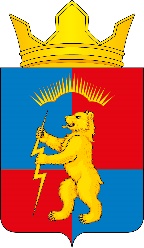 СОВЕТ ДЕПУТАТОВСЕЛЬСКОГО ПОСЕЛЕНИЯ ЗАРЕЧЕНСККАНДАЛАКШСКОГО РАЙОНАЧЕТВЕРТОГО СОЗЫВАР Е Ш Е Н И Еот 19.10. 2021 года 									№ 37О передаче части полномочий по решению вопросов местного значения муниципального образования сельское поселение Зареченск Кандалакшского района на 2022 годВ соответствии с Федеральным законом от 06.10.2003 № 131-ФЗ «Об общих принципах организации местного самоуправления в Российской Федерации», Уставом муниципального образования сельского поселения Зареченск Кандалакшского района Мурманской области,Совет депутатовсельского поселения ЗареченскКандалакшского районарешил:1. Передать муниципальному образованию Кандалакшский район осуществление в 2022 году части полномочий по решению вопросов местного значения поселения:- обеспечение первичных мер пожарной безопасности в границах населенных пунктов поселения;- осуществление контроля за исполнением бюджета муниципального образования сельское поселение Зареченск Кандалакшского района в части внешнего муниципального контроля;2. Администрации муниципального образования сельское поселение Зареченск предусмотреть в бюджете на 2022 год иные межбюджетные трансферты на исполнение части полномочий по решению вопросов местного значения согласно п. 1 настоящего решения.3. Администрации муниципального образования сельское поселение Зареченск заключить соглашения с администрацией муниципального образования Кандалакшский район о приеме части полномочий по решению вопросов местного значения согласно п. 1 настоящего решения.4. Опубликовать настоящее решение в СМИ.5. Настоящее решение вступает в силу со дня его официального опубликования.Глава муниципального образования					 Т.А.Назарова